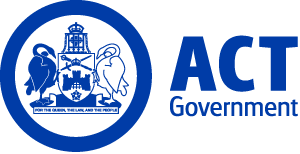 ACT Government GazetteGazetted Notices for the week beginning 02 October 2014EXECUTIVE NOTICES Chief Minister, Treasury and Economic Development Contract CessationDermot Walsh – Director, Strategic Finance (E670) – 30.09.2014 Engagements   Peter Murray – Executive Director, Infrastructure Finance and Advisory (E743) Section 72 of the Public Sector Management Act 1994   VACANCIESCapital MetroSelection documentation and the mandatory application cover sheet for the following positions may be downloaded from: http://www.jobs.act.gov.au/ Applications can be sent via email to: jobs@act.gov.auGovernance and OperationsPolicy OfficerAdministrative Services Officer Class 6 $74,098 - $84,803, Canberra (PN: 34483)Gazetted: 07 October 2014Closing Date: 21 October 2014Details: The Capital Metro Agency has responsibility for the design, procurement and delivery of a light rail service between Gungahlin and the City. The Governance and Operations Branch is responsible for Directorate wide services based on specialised knowledge, best practice and ACT Government policy. Under direction of the Senior Manager, Governance and Operations, the Policy Officer assists in the preparation of high quality and timely documents on a range of issues and assists in the development and provision of policy advice to meet statutory requirements and agency priorities.Contact Officer: Nikki Pulford (02) 6205 5466 nikki.pulford@act.gov.auChief Minister, Treasury and Economic DevelopmentSelection documentation and the mandatory application cover sheet for the following positions may be downloaded from: http://www.jobs.act.gov.au/ Applications can be sent via email to: jobs@act.gov.auFinance and BudgetBudget Management and AnalysisDirector, Budget Management and AnalysisExecutive Level 1.3 $209,051 to $219,976 depending on current superannuation arrangements, Canberra (PN: E147)Gazetted: 08 October 2014Closing Date: 19 October 2014Details: Is the delivery of health, education and community services important to you? Are you looking for an opportunity to influence Government policy from design through to implementation? Do you want to work closely with the ACT Government to develop and manage the budget for social policy in the ACT?  The ACT Treasury, within the Chief Minister, Treasury and Economic Development Directorate (CMTEDD), is looking to appoint a highly motivated individual with demonstrated executive capability to the position of Director, Budget Management and Analysis (Social Policy) Branch. The successful applicant will have responsibility for leading and managing the Branch responsible for providing advice to the Treasurer and the Budget Committee of Cabinet on a range of social policy issues including those relating to health, education and community services. This role requires regular engagement with the Treasurer's Office, the Under-Treasurer and executives across the ACT public service, as well as ongoing representation of the CMTEDD on cross-agency working groups. Eligibility/Other Requirements: The position requires a person with exceptional leadership, conceptual and analytical and relationship management skills. A proven record in policy and financial analysis, and a commitment to public service integrity and people management, are essential. Remuneration: The position attracts a remuneration package ranging from $209,051 to $219,976, depending on current superannuation arrangements of the successful applicant. This includes a cash component of $168,083.  Contract: The successful applicant will be engaged under a performance based contract for up to five years. Prospective applicants should be aware that individual contracts are tabled in the ACT Legislative Assembly. Contact Officer: Stephen Miners (02) 6207 5071 stephen.miners@act.gov.auAsbestos Response TaskforceCase Manager - Personal Support TeamSenior Officer Grade C $93,254 - $100,382, Canberra (PN: 34625, several)Gazetted: 03 October 2014Closing Date: 9 October 2014Details: The ACT Asbestos Response Taskforce is seeking expressions of interest from people with experience in case management or similar fields of practice to work as part of the Personal Support Team within the Taskforce. The Asbestos Response Taskforce was established in July 2014 to provide a coordinated and compassionate response to the lasting impacts of loose-fill asbestos in Canberra homes. Working as part of a multidisciplinary team, the Personal Support Team engages directly with affected residents to provide them with immediate support, advice and assistance.  The following capabilities are desirable:  Relationship building - ability to establish and maintain relationships with individuals at all levels;  Decisiveness - ability to make rational and sound decisions based on a consideration of the facts and alternatives, identify and manage risk; ability to evaluate rational and emotional elements of situations and make quick decisions where required;  Interpersonal skills - ability to detect underlying concerns, interest, emotions when dealing with people, present as genuine and sincere when dealing with others, project an objective view of another's position and use understanding of individuals to get the best outcome for the individual and the organisation;  Problem solving - ability to seek relevant information for problem solving, liaise with stakeholders, analyse issues from different perspectives and draw sound inferences from the available information, identify and propose workable solutions to problems and implement solutions; and Creativity and flexibility - ability to identify changing circumstances, needs and opportunities and to develop, negotiate and implement innovative responses. Eligibility/Other Requirements: Relevant qualifications in related field are desirableNotes:  Several temporary vacancies available immediate to 31 December 2014 with the possibility of extension.As these positions are required for an immediate start, please ensure you talk to your supervisor before submitting your expression of interest.How to Apply: A summary of your experience (not more than two pages) together with your resume. Applications should be sent to theContact officer: Janelle Wheatley, Senior Manager, Personal Support Team, Asbestos Response Taskforce by COB Thursday 9 October 2014.Shared Services ICTBusiness Application ManagementBusiness Applications and SupportBusiness Application Support Team LeaderSenior Information Technology Officer Grade C $89,786 - $96,809, Canberra (PN: 23181)Gazetted: 02 October 2014Closing Date: 15 October 2014Details: Shared Services ICT is seeking an experienced team leader to successfully support government critical business applications in an Information Technology Infrastructure Library (ITIL) based environment. The successful candidate for this position will lead a small team providing administrative and technical support for government critical business applications. In this particular case, support of business applications for the ACT Revenue Office, but from time to time, support other business applications as required.Contact Officer: Tony Kirk (02)6207 0059 tony.kirk@act.gov.auCommunity ServicesSelection documentation and the mandatory application cover sheet for the following positions may be downloaded from: http://www.jobs.act.gov.au/ Applications can be sent via email to: jobs@act.gov.auOffice for Children Youth and Family SupportStatutory ServicesOut of Home Care TaskforceSenior Project ManagerSenior Officer Grade A $127,557, Canberra (PN: 34171)Gazetted: 08 October 2014Closing Date: 15 October 2014Details: This is an exciting opportunity to be part of a project that will achieve transformational change as a new Out of Home Care Strategy (OOHC) for children and young people in care is finalised and implemented. The Senior Project Manager position will be responsible for the management of a team and project to develop and implement the Out of Home Care Strategy. The occupant will have excellent project management skills and demonstrated experience in leading and delivering significant work within expected timelines. The occupant will have high level leadership capability, highly developed relationship management skills and proven experience in stakeholder engagement. A sound knowledge and background in matters relating to child protection and out of home care (including foster and kinship care) would also be an advantage.Notes: Prior to commencing in this role, a current registration issued under the Working with Vulnerable People (Background Checking) Act 2011 may be required. For further information on Working with Vulnerable People registration refer to -  http://www.ors.act.gov.au/community/working_with_vulnerable_people_wwvp. The successful candidate may be selected from application and referee checks only. Previous applicants need not apply.Contact Officer: Mark Collis (02) 6205 6922 mark.collis@act.gov.auDirector of Public ProsecutionsSelection documentation and the mandatory application cover sheet for the following positions may be downloaded from: http://www.jobs.act.gov.au/ Applications can be sent via email to: jobs@act.gov.auProsecutorProsecutor Grade 2 $82,962 - $101,399, Canberra (PN: 05472, several)Gazetted: 07 October 2014Closing Date: 21 October 2014Details: The Office of the Director of Public Prosecutions is the independent prosecution authority of the Australian Capital Territory. It comprises the Director of Public Prosecutions, an independent statutory officer, and staff employed under the Public Sector Management Act 1994, to assist the Director. The duties of the position include to prosecute summary hearings; appear in mention lists in the Magistrate's Court and Children's Court; act as instructing solicitor in trials in the Supreme Court; and appear in coronial inquests.Eligibility/Other Requirements: Applicants will either be admitted or eligible to practice as a Barrister and/or Solicitor in the ACT. The successful applicant will be required to undergo a criminal record check.Contact Officer: Margaret Jones (02) 6207 5399 margaret.jones@act.gov.auEnvironment and PlanningSelection documentation and the mandatory application cover sheet for the following positions may be downloaded from: http://www.jobs.act.gov.au/ Applications can be sent via email to: jobs@act.gov.auSustainability and Climate ChangeSustainability and GovernmentBusiness UnitProgram Support OfficerAdministrative Services Officer Class 3 $55,732 - $59,980, Canberra (PN: 33915)Gazetted: 03 October 2014Closing Date: 10 October 2014Details: The Sustainability and Government Section supports the Directorate by managing the development and delivery of a range of sustainability programs for ACT households, businesses and schools. The Business Unit delivers services to businesses in the ACT. This position sits within the Business Unit and supports the delivery of waste and recycling programs to businesses, office and public event holders. Eligibility/Other Requirements: A current driver's licence is required and some weekend work may be required. Note: This is a part-time position at 19 hours per week. Selection for this position may be based on written application and referee reports only. This is a temporary position available from 10 November to 30 June 2016, with the possibility of further extension and/or permanency.      Contact Officer: Emma Humphreys (02) 6207 5532 emma.humphreys@act.gov.auHealthSelection documentation for the following positions may be downloaded from http://www.health.act.gov.au/employment.  Apply online at http://www.health.act.gov.au/employmentCanberra Hospital and Health Services Women's Youth and ChildrenObstetrics and GynaecologyVisiting Medical OfficerVisiting Medical Officer (VMO) $Negotiable, Canberra (PN: n/a)Gazetted: 09 October 2014Closing Date: 16 October 2014The Position: The Department of Obstetrics and Gynaecology at Canberra Hospital provides tertiary level obstetrics and gynaecological services to the ACT and surrounding regions. Canberra Hospital has more than 3,300 births per year and is a level 6 referral centre for high risk pregnancies for the region. It is the only tertiary care peri natal unit between Sydney and Melbourne and has a busy Fetal Medicine Unit. Canberra Hospital's Centre for Newborn Care has over 650 admissions per year. The Department provides gynaecological services to the same region with support for gynaecological oncology from Royal Women's Hospital Randwick.Eligibility/Other Requirements: Registered or eligible for registration as a medical practitioner with the Australian Health Practitioner's Regulation Agency. Fellowship of the Royal Australian and New Zealand College of Obstetricians and Gynaecologists or an equivalent higher specialist qualification.Note: This position will be for duration of 6 months. This position will require day time antenatal care and participation in the on call roster.Salary, Remuneration and Conditions:Visiting Medical Officer: Sessional and Fee for Service rates.VMO's are engaged under the terms of the VMO contract. The generic VMO contract is available online: http://www.legislation.act.gov.au/ni/2013-381/default.asp   About our great city, Canberra, Australia's National Capital:   Canberra is a city with outstanding amenities and excellent housing, educational and leisure opportunities. It is home to national icons and monuments as well as natural treasures. The coast and ski fields are nearby; Sydney is only 3 hours away by road.   If you are successful and move to Canberra, you will have a Canberra liaison person to help provide you information to settle you into our community. For more information on our great city, Live in Canberra's website below is highly informative: www.liveincanberra.com.au Contact Officer: Dr Steven Adair (02) 6174 7591 steven.adair@act.gov.auCanberra Hospital and Health ServicesCritical CareIntensive Care UnitVisiting Medical OfficerVisiting Medical Officer (VMO) $Negotiable, Canberra (PN: n/a)Gazetted: 09 October 2014Closing Date: 16 October 2014The Position: The Intensive Care Unit is a seeking a Visiting Medical Officer to cover a number of shifts during the period of 1st-4th November, 17th - 21st November and 6th - 9th December 2014.  This tertiary Intensive Care Unit has 22 bed spaces fully equipped with state of the art equipment and admits 1900 patients per year. Throughput includes postoperative cardiac, neurosurgery and trauma as well as general medical. The Intensive Care Unit is C24 accredited for training in Intensive Care and has Intensive Care advanced trainees providing after hours cover. The unit has a strong commitment to teaching at undergraduate and postgraduate level (with daily tutorials) and research (performing unit based, ANZICS clinical trial group and company sponsored studies) with excellent opportunities for collaborative research.   Eligibility/Other Requirements: Registered or eligible for registration as a medical practitioner with the Australian Health Practitioner's Regulation Agency. Fellowship of the College of Intensive Care Medicine (FCICM). Salary, Remuneration and Conditions: Visiting Medical Officer: Sessional rates   VMO's are engaged under the terms of the VMO contract. The generic VMO contract is available online: http://www.legislation.act.gov.au/ni/2013-381/default.asp   About our great city, Canberra, Australia's National Capital: Canberra is a city with outstanding amenities and excellent housing, educational and leisure opportunities. It is home to national icons and monuments as well as natural treasures. The coast and ski fields are nearby; Sydney is only 3 hours away by road.   If you are successful and move to Canberra, you will have a Canberra liaison person to help provide you information to settle you into our community. For more information on our great city, Live in Canberra's website below is highly informative: www.liveincanberra.com.au Contact Officer: Dr Bronwyn Avard (02) 6244 5088 bronwyn.avard@act.gov.au Applications can be forwarded to: Apply online at http://www.health.act.gov.au/employment (preferred method), by post to the Senior Medical Recruitment Officer, Employment Services, 123 Carruthers Street CURTIN ACT 2605Health Infrastructure and PlanningHealth Infrastructure SupportSenior Manager, Health Infrastructure SupportSenior Officer Grade A $127,557, Canberra (PN: 33765)Gazetted: 09 October 2014Closing Date: 16 October 2014Details: The Health Infrastructure Program (HIP) is a response to the need to expand and develop facilities to meet the future health care needs of the ACT and regional population. The program links infrastructure development to changes in the way services are delivered, harnessing new technologies and planning the workforce of the future to deliver services planned around our patients and in the most safe and efficient way. The position of Senior Manager, Health Infrastructure Support will be responsible for the following related to the Health Infrastructure Program (HIP) and related capital works programs: The management of teams providing administrative and capital works support to the delivery of projects and liaison with and support to ACT Health clients and key stakeholders relating to these processes; and Actively working with the Program Director to support this position on government business and business support including the provision of administrative support and human resource management of Project Director positions. To be successful in this role you will have extensive experience in leadership, management and strategic direction at a senior level in either a health and/or capital works environment. This position leads a team of staff with a range of expertise that are required to support and deliver projects within the Health Infrastructure Program.Note: This is a temporary full-time position available until June 2016. Selection for this process may be based on written application and referee reports. Work samples and other competency based assessment tools may be used as part of the selection process for this position. Applicants should note that a Joint Selection Committee (JSC) established in accordance with the collective/enterprise agreement provisions will be used to assess all applications for this positions.The successful applicant may be required to be registered under the Working with Vulnerable People (Background Checking) Act 2011.To complete your application you must prepare responses to the selection criteria and upload this as part of your application.ACT Health offers attractive salary packaging arrangements. Additionally, many ACT Health positions are eligible for public hospital employee fringe benefits tax exemptions up to a tax-free threshold of $9095, and tax-free benefits cards including Meal Entertainment and Leisure Accommodation cards. Check with the contact officer to confirm the position’s eligibility for these benefits. ACT Government employees enjoy excellent employment conditions, more information is available at http://health.act.gov.au/employment/enterprise-agreements/Relocation allowance is available to assist with relocation of successful candidates to Canberra.  About our great city, Canberra, Australia’s National Capital:Canberra is a city with outstanding amenities and excellent housing, educational and leisure opportunities. It is home to national icons and monuments as well as natural treasures. The coast and ski fields are nearby; Sydney is only 3 hours away by road. For more information on our great city and your future, visit: http://www.canberrayourfuture.com.au/ Contact Officer: Jacinta George (02) 6205 0907Health Infrastructure and PlanningSystem SupportManager Systems SupportSenior Officer Grade B $109,831 - $123,642, Canberra (PN: 30722)Gazetted: 09 October 2014Closing Date: 16 October 2014Details: The Health Infrastructure Program (HIP) is a response to the need to expand and develop facilities to meet the future health care needs of the ACT and regional population. The program links infrastructure development to changes in the way services are delivered, harnessing new technologies and planning the workforce of the future to deliver services planned around our patients and in the most safe and efficient way. The position of Manager Systems Support is responsible for developing, implementing and managing support systems for Capital Works as they relate to the Health Infrastructure Program. To ensure all relevant systems are maintained in such a way as to provide compliance with relevant legislation, regulation and policy, consistency of standards and optimum support to projects and the Branch. To be successful in this role ideally you will have experience working in ICT, Information Management, and a Records Management environment, be proactive, positive and be able to work well within a large diverse team.Eligibility/Other Requirements: Tertiary qualifications in ICT, Information Management, Records Management or a related discipline would be highly desirable. Experience working within the construction industry, and in documentation and information management is desirable.Note: This is a temporary full-time position available until June 2016.  Selection for this process may be based on written application and referee reports. Work samples and other competency based assessment tools may be used as part of the selection process for this position. Applicants should note that a Joint Selection Committee (JSC) established in accordance with the collective/enterprise agreement provisions will be used to assess all applications for this positions.The successful applicant may be required to be registered under the Working with Vulnerable People (Background Checking) Act 2011.To complete your application you must prepare responses to the selection criteria and upload this as part of your application.ACT Health offers attractive salary packaging arrangements. Additionally, many ACT Health positions are eligible for public hospital employee fringe benefits tax exemptions up to a tax-free threshold of $9095, and tax-free benefits cards including Meal Entertainment and Leisure Accommodation cards. Check with the contact officer to confirm the position’s eligibility for these benefits. ACT Government employees enjoy excellent employment conditions, more information is available at http://health.act.gov.au/employment/enterprise-agreements/Relocation allowance is available to assist with relocation of successful candidates to Canberra.  About our great city, Canberra, Australia’s National Capital:Canberra is a city with outstanding amenities and excellent housing, educational and leisure opportunities. It is home to national icons and monuments as well as natural treasures. The coast and ski fields are nearby; Sydney is only 3 hours away by road. For more information on our great city and your future, visit: http://www.canberrayourfuture.com.au/ Contact Officer: Carolyn Bartholomew (02) 6174 8034Health Infrastructure and PlanningHealth Service PlanningManager, Strategic ICT PlanningSenior Officer Grade B $109,831 - $123,642, Canberra (PN: 30723)Gazetted: 09 October 2014Closing Date: 23 October 2014Details: The Health Infrastructure Program (HIP) is a response to the need to expand and develop facilities to meet the future health care needs of the ACT and regional population. The program links infrastructure development to changes in the way services are delivered, harnessing new technologies and planning the workforce of the future to deliver services planned around our patients and in the most safe and efficient way. This position will provide strategic direction and advice relating to information and communication technology for the Health Infrastructure Program (HIP) and Capital Upgrade Program (CUP) projects. You will have the ability to work effectively with key internal and external stakeholders through project stages of planning, facility planning to set the direction and standards required by the HIP, and during the design and construction and post occupancy evaluation phases you will monitor to ensure the planned scope and outcome specifications are achieved.Eligibility/Other Requirements: A tertiary qualification in Information and Communication Technology field, or other relevant qualification, and experience in strategic ICT planning or project management is highly desirable. Experience in working within a Health environment; and possession of, or working towards, post graduate qualifications relevant to Information and Communication Technology or Project Management is desirable.Notes: This is a temporary position available until June 2016. This position is full-time, requests for part-time hours will be considered. The successful candidate may be selected based on written application and referee reports. Work samples and other competency based assessment tools may be used as part of the selection process for this position. Applicants should note that a Joint Selection Committee (JSC) established in accordance with the collective/enterprise agreement provisions will be used to assess all applications for this positions.The successful applicant may be required to be registered under the Working with Vulnerable People (Background Checking) Act 2011.To complete your application you must prepare responses to the selection criteria and upload this as part of your application.ACT Health offers attractive salary packaging arrangements. Additionally, many ACT Health positions are eligible for public hospital employee fringe benefits tax exemptions up to a tax-free threshold of $9095, and tax-free benefits cards including Meal Entertainment and Leisure Accommodation cards. Check with the contact officer to confirm the position’s eligibility for these benefits. ACT Government employees enjoy excellent employment conditions, more information is available at http://health.act.gov.au/employment/enterprise-agreements/Relocation allowance is available to assist with relocation of successful candidates to Canberra.  About our great city, Canberra, Australia’s National Capital:Canberra is a city with outstanding amenities and excellent housing, educational and leisure opportunities. It is home to national icons and monuments as well as natural treasures. The coast and ski fields are nearby; Sydney is only 3 hours away by road. For more information on our great city and your future, visit: http://www.canberrayourfuture.com.au/ Contact Officer: Jacinta George (02) 6205 0525Director General ReportsOffice of the Director-GeneralExecutive Co-ordinationGovernment Business CoordinatorSenior Officer Grade C $93,254 - $100,382, Canberra (PN: 29643)Gazetted: 09 October 2014Closing Date: 16 October 2014Details: Executive Co-ordination is seeking to employ an enthusiastic officer to undertake the role of Government Business Coordinator (GBC). The GBC will be responsible for the management, coordination and development of comprehensive services for ACT Health’s Cabinet and Legislative Assembly liaison functions. The successful applicant will be also be responsible for providing strategic and timely advice to key stakeholders on Cabinet and Legislative Assembly related issues as well as relevant policy issues. This includes application of relevant guidelines in preparation of Assembly and Cabinet documentation. We are seeking a person who is able to work effectively in a busy environment with demonstrated experience in setting priorities and managing a diverse range of duties. A comprehensive knowledge, or experience with ACT Legislative Assembly and Cabinet processes, machinery of Government matters and the operations of ACT Health would be an advantage.Notes: This is a temporary position available for six months with the possibility of extension to 12 months. Applicants are required to submit a two-page application addressing the Selection Criteria, a current CV and two recent referees reports.The successful applicant may be required to be registered under the Working with Vulnerable People (Background Checking) Act 2011.To complete your application you must prepare responses to the selection criteria and upload this as part of your application.ACT Health offers attractive salary packaging arrangements. Additionally, many ACT Health positions are eligible for public hospital employee fringe benefits tax exemptions up to a tax-free threshold of $9095, and tax-free benefits cards including Meal Entertainment and Leisure Accommodation cards. Check with the contact officer to confirm the position’s eligibility for these benefits. ACT Government employees enjoy excellent employment conditions, more information is available at http://health.act.gov.au/employment/enterprise-agreements/Relocation allowance is available to assist with relocation of successful candidates to Canberra.  About our great city, Canberra, Australia’s National Capital:Canberra is a city with outstanding amenities and excellent housing, educational and leisure opportunities. It is home to national icons and monuments as well as natural treasures. The coast and ski fields are nearby; Sydney is only 3 hours away by road. For more information on our great city and your future, visit: http://www.canberrayourfuture.com.au/ Contact Officer: Jackie Andersen (02) 6205 0829 jackie.andersen@act.gov.auCanberra Hospital and Health ServicesPathologyHaematologyChief Scientist Transfusion, HaematologyHealth Professional Level 4 $89,786 - $96,809, Canberra (PN: 26295)Gazetted: 09 October 2014Closing Date: 30 October 2014Details: ACT Pathology is a division of Canberra Hospital and Health Services offering a diagnostic Pathology service to the ACT and surrounding region. ACT Pathology has two laboratories operating 24 hours, 7 days a week offering a wide range of testing procedures with the main laboratory located at Canberra Hospital and the branch laboratory located at Calvary hospital. The successful applicant will be responsible for the day to day management of the Immunohaematology department providing leadership in strategic planning and optimal operational management. As directed by the Chief Scientist, Haematology, plan, allocate and coordinate the work of the blood transfusion laboratory; assist in preparation of financial and staffing budgets and monitor budget programs. A commitment to own personal development is essential.Eligibility/Other Requirements: A Science Degree or equivalent relevant qualification. A relevant post Graduate or professional qualification would be an advantage. Rotation through all sections of the laboratory and participation in shift work and out of hours rosters as directed (operations include 24/7 shift rosters). Notes:  Applicants will be short listed on basis of written application, which should address the select criteria. Current curriculum vitae and written referee reports must accompany the applications. Shortlisted applicants will be required to attend a further assessment.The successful applicant may be required to be registered under the Working with Vulnerable People (Background Checking) Act 2011.To complete your application you must prepare responses to the selection criteria and upload this as part of your application.ACT Health offers attractive salary packaging arrangements. Additionally, many ACT Health positions are eligible for public hospital employee fringe benefits tax exemptions up to a tax-free threshold of $9095, and tax-free benefits cards including Meal Entertainment and Leisure Accommodation cards. Check with the contact officer to confirm the position’s eligibility for these benefits. ACT Government employees enjoy excellent employment conditions, more information is available at http://health.act.gov.au/employment/enterprise-agreements/Relocation allowance is available to assist with relocation of successful candidates to Canberra.  About our great city, Canberra, Australia’s National Capital:Canberra is a city with outstanding amenities and excellent housing, educational and leisure opportunities. It is home to national icons and monuments as well as natural treasures. The coast and ski fields are nearby; Sydney is only 3 hours away by road. For more information on our great city and your future, visit: http://www.canberrayourfuture.com.au/ Contact Officer: Kerrie Andriolo (02) 6244 2034Canberra Hospital and Health ServicesMental Health, Justice Health, Alcohol and Drug ServicesAdult Mental Health ServicesClinical Development NurseRegistered Nurse Level 2 $81,918 - $86,823, Canberra (PN: 31318)Gazetted: 09 October 2014Closing Date: 23 October 2014Details: Mental Health, Justice Health, Alcohol and Drug Services is a contemporary evidence-based service providing high quality mental health care that is guided by the principles of Recovery. The service aims to provide collaborative care involving the consumer, their carers and other key services. The Clinical Development Nurse is responsible for clinical teaching and the development of nursing practice within the workplace. This position reports to the AMHU Team Leader however liaises with CNCs, managers, education and others both internal to and external to the Division in support of ongoing clinical education, preceptorship, mandatory skills assessment, and competency assessment processes for nurses working in the unit.Eligibility/Other Requirements: Registered or eligible for registration with the Australian Health Practitioner Regulation Agency. Current driver’s licence. Experience working in a mental health setting and post graduate qualifications in mental health nursing is highly desirable.Notes: This position will also attract and additional Clinical Development Nurse responsibility allowance as per Clause 53 Nursing and Midwifery Enterprise Agreement 2013-2017.The successful applicant may be required to be registered under the Working with Vulnerable People (Background Checking) Act 2011.To complete your application you must prepare responses to the selection criteria and upload this as part of your application.ACT Health offers attractive salary packaging arrangements. Additionally, many ACT Health positions are eligible for public hospital employee fringe benefits tax exemptions up to a tax-free threshold of $9095, and tax-free benefits cards including Meal Entertainment and Leisure Accommodation cards. Check with the contact officer to confirm the position’s eligibility for these benefits. ACT Government employees enjoy excellent employment conditions, more information is available at http://health.act.gov.au/employment/enterprise-agreements/Relocation allowance is available to assist with relocation of successful candidates to Canberra.  About our great city, Canberra, Australia’s National Capital:Canberra is a city with outstanding amenities and excellent housing, educational and leisure opportunities. It is home to national icons and monuments as well as natural treasures. The coast and ski fields are nearby; Sydney is only 3 hours away by road. For more information on our great city and your future, visit: http://www.canberrayourfuture.com.au/ Contact Officer: Fiona Keddie (02) 6174 5406Canberra Hospital and Health ServicesMental, Justice, Alcohol and Drug ServicesAlcohol and Drug ProgramPolice and Court Drug Diversion ClinicianHealth Professional Level 3 $77,710 - $81,995 (up to $86,165 on achieving a personal upgrade), Canberra (PN: 33455, several)Gazetted: 09 October 2014Closing Date: 7 November 2014Details: The Alcohol and Drug Service's Police and Court Drug Diversion Service are seeking health professionals to work with clients referred by ACT Policing and ACT Courts for assessment and referral to treatment to address alcohol and drug use and associated issues. These positions support the ACT Government's implementation of the Alcohol Interlock Scheme for people charged with drink driving offences. The successful applicants will be required to provide assessment and treatment to people entering the scheme. It will involve liaison with services within the Alcohol and Other Drug (AOD) sector, Justice Services and other stakeholders. Successful applicants require recent clinical experience, knowledge of AOD sector and issues impacting on this client group, excellent communication skills and ability to work as part of a multidisciplinary team.Eligibility/Other Requirements: Tertiary qualifications in Psychology with unconditional registration with the Psychologists Board of the ACT or Social Work with eligibility for membership and accreditation with the Australian Association of Social Workers. Previous clinical experience is essential. Preparedness to attain alcohol and other drug competencies as required by the Minimum Qualifications Strategy.Notes:   The successful applicant may be required to be registered under the Working with Vulnerable People (Background Checking) Act 2011.To complete your application you must prepare responses to the selection criteria and upload this as part of your application.ACT Health offers attractive salary packaging arrangements. Additionally, many ACT Health positions are eligible for public hospital employee fringe benefits tax exemptions up to a tax-free threshold of $9095, and tax-free benefits cards including Meal Entertainment and Leisure Accommodation cards. Check with the contact officer to confirm the position’s eligibility for these benefits. ACT Government employees enjoy excellent employment conditions, more information is available at http://health.act.gov.au/employment/enterprise-agreements/Relocation allowance is available to assist with relocation of successful candidates to Canberra.  About our great city, Canberra, Australia’s National Capital:Canberra is a city with outstanding amenities and excellent housing, educational and leisure opportunities. It is home to national icons and monuments as well as natural treasures. The coast and ski fields are nearby; Sydney is only 3 hours away by road. For more information on our great city and your future, visit: http://www.canberrayourfuture.com.au/ Officer: Kate Gardiner (02) 6205 8381Canberra Hospital and Health ServicesMental Health, Justice Health, Alcohol and Drug ServicesChild and Adolescent Mental HealthCAMHS Crisis Response ClinicianHealth Professional Level 3 $77,710 - $81,995 (up to $86,165 on achieving a personal upgrade), Canberra (PN: 17715)Gazetted: 09 October 2014Closing Date: 16 October 2014Details: The Division of Mental Health, Justice Health, Alcohol and Drug Services provide contemporary evidence- based mental health services guided by the principles of recovery. Mental Health Services collaborates with consumers, works respectfully with their carers and with the government sector, primary providers and community agencies to promote recovery. Mental Health Services provide services congruent with national and territory plans and policies. This position will provide a dedicated resource to respond rapidly within the community to crisis situations. This position specifically targets its response to younger people to 0-18 years who present with suicidal ideation or self-harming behaviour and those who come into contact with emergency services, with the aim of providing community-based care wherever safe and appropriate to do so.Eligibility/Other Requirements: Tertiary qualifications or equivalent in Nursing, Occupational Therapy, Psychology or Social Work with current unconditional AHPRA registration where applicable and/or eligibility for membership of the appropriate professional organisation. Applicants must have a minimum of 12 months paid work experience in a related/relevant organisation/service. Current driver’s licence. As this is a senior clinical role, previous experience working with children and young people in acute mental health settings is considered highly desirable.Note: Special Employment Arrangements may be negotiated dependant on qualifications, skills and experience of the successful applicant.The successful applicant may be required to be registered under the Working with Vulnerable People (Background Checking) Act 2011.To complete your application you must prepare responses to the selection criteria and upload this as part of your application.ACT Health offers attractive salary packaging arrangements. Additionally, many ACT Health positions are eligible for public hospital employee fringe benefits tax exemptions up to a tax-free threshold of $9095, and tax-free benefits cards including Meal Entertainment and Leisure Accommodation cards. Check with the contact officer to confirm the position’s eligibility for these benefits. ACT Government employees enjoy excellent employment conditions, more information is available at http://health.act.gov.au/employment/enterprise-agreements/Relocation allowance is available to assist with relocation of successful candidates to Canberra.  About our great city, Canberra, Australia’s National Capital:Canberra is a city with outstanding amenities and excellent housing, educational and leisure opportunities. It is home to national icons and monuments as well as natural treasures. The coast and ski fields are nearby; Sydney is only 3 hours away by road. For more information on our great city and your future, visit: http://www.canberrayourfuture.com.au/ Contact Officer: Rochelle Morrison (02) 6205 1469Health Infrastructure and PlanningSystem SupportAdministrative Support OfficerAdministrative Services Officer Class 4 $61,874 - $66,997, Canberra (PN: 31031)Gazetted: 09 October 2014Closing Date: 16 October 2014Details: The Health Infrastructure Program (HIP) is a response to the need to expand and develop facilities to meet the future health care needs of the ACT and regional population. The program links infrastructure development to changes in the way services are delivered, harnessing new technologies and planning the workforce of the future to deliver services planned around our patients and in the most safe and efficient way. The position of Administrative Support Officer is responsible for supporting the daily activities of the Health Infrastructure Program. Including records management and documentation requirements. Eligibility/Other Requirements: Experience working in an office environment supporting health, records management or project management activity is desirable. Notes: This position is temporary until June 2015 with the possibility of extension. The successful candidate may be selected based on written application and referee reports. Work samples and other competency based assessment tools may be used as part of the selection process for this position.The successful applicant may be required to be registered under the Working with Vulnerable People (Background Checking) Act 2011.To complete your application you must prepare responses to the selection criteria and upload this as part of your application.ACT Health offers attractive salary packaging arrangements. Additionally, many ACT Health positions are eligible for public hospital employee fringe benefits tax exemptions up to a tax-free threshold of $9095, and tax-free benefits cards including Meal Entertainment and Leisure Accommodation cards. Check with the contact officer to confirm the position’s eligibility for these benefits. ACT Government employees enjoy excellent employment conditions, more information is available at http://health.act.gov.au/employment/enterprise-agreements/Relocation allowance is available to assist with relocation of successful candidates to Canberra.  About our great city, Canberra, Australia’s National Capital:Canberra is a city with outstanding amenities and excellent housing, educational and leisure opportunities. It is home to national icons and monuments as well as natural treasures. The coast and ski fields are nearby; Sydney is only 3 hours away by road. For more information on our great city and your future, visit: http://www.canberrayourfuture.com.au/ Contact Officer: Alice Fawcett (02) 6174 8010 or (02) 6205 0907Health Infrastructure and PlanningHealth Infrastructure SupportAdministrative Support OfficerAdministrative Services Officer Class 4 $61,874 - $66,997, Canberra (PN: 31561, several)Gazetted: 09 October 2014Closing Date: 16 October 2014Details: The Health Infrastructure Program (HIP) is a response to the need to expand and develop facilities to meet the future health care needs of the ACT and regional population. The program links infrastructure development to changes in the way services are delivered, harnessing new technologies and planning the workforce of the future to deliver services planned around our patients and in the most safe and efficient way. The Administrative Support Officers are responsible for providing high level secretariat to the Project Delivery Support Unit. To be successful in this role ideally you will have experience working in a construction, project management or health environment, be proactive, positive and be able to work well within a large diverse team. Eligibility/Other Requirements: Experience working in a construction, project management or health environment is desirable. Notes: These positions are temporary until June 2016. The successful candidates may be selected based on written application and referee reports. Work samples and other competency based assessment tools may be used as part of the selection process for this position.The successful applicant may be required to be registered under the Working with Vulnerable People (Background Checking) Act 2011.To complete your application you must prepare responses to the selection criteria and upload this as part of your application.ACT Health offers attractive salary packaging arrangements. Additionally, many ACT Health positions are eligible for public hospital employee fringe benefits tax exemptions up to a tax-free threshold of $9095, and tax-free benefits cards including Meal Entertainment and Leisure Accommodation cards. Check with the contact officer to confirm the position’s eligibility for these benefits. ACT Government employees enjoy excellent employment conditions, more information is available at http://health.act.gov.au/employment/enterprise-agreements/Relocation allowance is available to assist with relocation of successful candidates to Canberra.  About our great city, Canberra, Australia’s National Capital:Canberra is a city with outstanding amenities and excellent housing, educational and leisure opportunities. It is home to national icons and monuments as well as natural treasures. The coast and ski fields are nearby; Sydney is only 3 hours away by road. For more information on our great city and your future, visit: http://www.canberrayourfuture.com.au/ Contact Officer: Alice Fawcett (02) 6148 010 or (02) 6205 0907Health Infrastructure and PlanningHealth Infrastructure SupportPersonal AssistantAdministrative Services Officer Class 4 $61,874 - $66,997, Canberra (PN: 27980)Gazetted: 09 October 2014Closing Date: 16 October 2014Details: The Health Infrastructure Program (HIP) is a response to the need to expand and develop facilities to meet the future health care needs of the ACT and regional population. The program links infrastructure development to changes in the way services are delivered, harnessing new technologies and planning the workforce of the future to deliver services planned around our patients and in the most safe and efficient way. The position of Personal Assistant is responsible for managing the daily activities of the offices of Health Infrastructure Program- Executive Program Director and Director of Shared Services Procurement’s office including telephone calls, correspondence, presentations, meetings, travel and liaising with other members of the team. To be successful in this role you will have experience working in a busy office environment, be proactive, positive and be able to work well within a large diverse team.Eligibility/Other Requirements: Experience working in a busy office environment is desirable.Note: This is a full-time temporary position available until June 2016. Selection for this process may be based on written application and referee reports. Work samples and other competency based assessment tools may be used as part of the selection process for this position. The successful applicant may be required to be registered under the Working with Vulnerable People (Background Checking) Act 2011.To complete your application you must prepare responses to the selection criteria and upload this as part of your application.ACT Health offers attractive salary packaging arrangements. Additionally, many ACT Health positions are eligible for public hospital employee fringe benefits tax exemptions up to a tax-free threshold of $9095, and tax-free benefits cards including Meal Entertainment and Leisure Accommodation cards. Check with the contact officer to confirm the position’s eligibility for these benefits. ACT Government employees enjoy excellent employment conditions, more information is available at http://health.act.gov.au/employment/enterprise-agreements/Relocation allowance is available to assist with relocation of successful candidates to Canberra.  About our great city, Canberra, Australia’s National Capital:Canberra is a city with outstanding amenities and excellent housing, educational and leisure opportunities. It is home to national icons and monuments as well as natural treasures. The coast and ski fields are nearby; Sydney is only 3 hours away by road. For more information on our great city and your future, visit: http://www.canberrayourfuture.com.au/ Contact Officer: Alice Fawcett (02) 6174 8010Canberra Hospital and Health ServicesMental Health, Justice Health, Alcohol and Drug ServicesACT Wide Mental Health ServicesSocial WorkerHealth Professional Level 2 $54,414 - $75,477, Canberra (PN: 25974)Gazetted: 09 October 2014Closing Date: 16 October 2014Details: Brian Hennessy Rehabilitation Centre (BHRC) provides a time limited residential rehabilitation program for adults aged between 18 and 65 years who are experiencing difficulty in the community due to issues related to mental illness. BHRC offers people a range of specialised rehabilitation service to assist them with their mental health recovery. Eligibility/Other Requirements: Tertiary qualification in Social Work and eligibility for full membership of the Australian Association of Social Workers (AASW).Notes: The successful applicant may be required to be registered under the Working with Vulnerable People (Background Checking) Act 2011.To complete your application you must prepare responses to the selection criteria and upload this as part of your application.ACT Health offers attractive salary packaging arrangements. Additionally, many ACT Health positions are eligible for public hospital employee fringe benefits tax exemptions up to a tax-free threshold of $9095, and tax-free benefits cards including Meal Entertainment and Leisure Accommodation cards. Check with the contact officer to confirm the position’s eligibility for these benefits. ACT Government employees enjoy excellent employment conditions, more information is available at http://health.act.gov.au/employment/enterprise-agreements/Relocation allowance is available to assist with relocation of successful candidates to Canberra.  About our great city, Canberra, Australia’s National Capital:Canberra is a city with outstanding amenities and excellent housing, educational and leisure opportunities. It is home to national icons and monuments as well as natural treasures. The coast and ski fields are nearby; Sydney is only 3 hours away by road. For more information on our great city and your future, visit: http://www.canberrayourfuture.com.au/ Contact Officer: Kerin O'Brien (02) 6205 1222Canberra Hospital and Health ServicesMedicinePharmacySenior Pharmacy TechnicianTechnical Officer Level 2 $52,078 - $59,939, Canberra (PN: 21733, several)Gazetted: 09 October 2014Closing Date: 23 October 2014Details: An exciting opportunity exists to join the dynamic Canberra Hospital and Health Services (CHHS) pharmacy support team as a senior pharmacy technician. Pharmacy technician roles are currently being expanded to include ward based services and a number of other interesting projects. The CHHS Pharmacy Department employs over 75 full-time equivalent (FTE) staff, including 30 FTE support staff and 45 FTE pharmacist positions. The Department provides a full range of contemporary Pharmacy Services including clinical pharmacy services, aseptic and non aseptic manufacturing services, oncology compounding services, investigational drug support, quality use of medicines (medicines information, medicines safety), and Justice Health services.Qualifications/Eligibility Requirements: At least four years hospital pharmacy experience in a variety of hospital pharmacy settings including aseptic preparation, oncology and dispensary. Certificate IV in Hospital-Health Services Pharmacy Support or qualification deemed equivalent. SHPA membership is highly desirable.Notes: The successful applicant may be required to be registered under the Working with Vulnerable People (Background Checking) Act 2011.To complete your application you must prepare responses to the selection criteria and upload this as part of your application.ACT Health offers attractive salary packaging arrangements. Additionally, many ACT Health positions are eligible for public hospital employee fringe benefits tax exemptions up to a tax-free threshold of $9095, and tax-free benefits cards including Meal Entertainment and Leisure Accommodation cards. Check with the contact officer to confirm the position’s eligibility for these benefits. ACT Government employees enjoy excellent employment conditions, more information is available at http://health.act.gov.au/employment/enterprise-agreements/Relocation allowance is available to assist with relocation of successful candidates to Canberra.  About our great city, Canberra, Australia’s National Capital:Canberra is a city with outstanding amenities and excellent housing, educational and leisure opportunities. It is home to national icons and monuments as well as natural treasures. The coast and ski fields are nearby; Sydney is only 3 hours away by road. For more information on our great city and your future, visit: http://www.canberrayourfuture.com.au/ Contact Officer: Monica Jones (02) 6204 2118Director General ReportsPopulation HealthHealth Protection ServiceAdministrative Services OfficerAdministrative Services Officer Class 2 $49,189 - $54,315, Canberra (PN: 21890)Gazetted: 09 October 2014Closing Date: 16 October 2014Details: Communicable Disease Control is seeking a person to join our Vaccine Management Unit. The successful applicant will be required to work effectively on their own as well as within a close knit but diverse team. This position will assist in the receiving, storage, delivery and monitoring of vaccines for the entire ACT. The applicant must possess experience in data entry with an eye for detail and have well developed communication skills. This is particularly important as you will be required to liaise with both internal and external stakeholders and the public.Eligibility/Other Requirements: Knowledge of the National Immunisation Schedule would be an advantage. Current manual driver’s licence is essential. Notes: The successful applicant may be required to be registered under the Working with Vulnerable People (Background Checking) Act 2011.To complete your application you must prepare responses to the selection criteria and upload this as part of your application.ACT Health offers attractive salary packaging arrangements. Additionally, many ACT Health positions are eligible for public hospital employee fringe benefits tax exemptions up to a tax-free threshold of $9095, and tax-free benefits cards including Meal Entertainment and Leisure Accommodation cards. Check with the contact officer to confirm the position’s eligibility for these benefits. ACT Government employees enjoy excellent employment conditions, more information is available at http://health.act.gov.au/employment/enterprise-agreements/Relocation allowance is available to assist with relocation of successful candidates to Canberra.  About our great city, Canberra, Australia’s National Capital:Canberra is a city with outstanding amenities and excellent housing, educational and leisure opportunities. It is home to national icons and monuments as well as natural treasures. The coast and ski fields are nearby; Sydney is only 3 hours away by road. For more information on our great city and your future, visit: http://www.canberrayourfuture.com.au/ Contact Officer: Jodie Huet (02) 6205 0860Justice and Community SafetySelection documentation and the mandatory application cover sheet for the following positions may be downloaded from: http://www.jobs.act.gov.au/ Applications can be sent via email to: jobs@act.gov.auACT Law Courts and TribunalACT Civil and Administrative TribunalPrincipal RegistrarLegal 2 $121,218 - $126,200, Canberra (PN: 34540)Gazetted: 03 October 2014Closing Date: 27 October 2014Details: The ACT Law Courts and Tribunal Administration is seeking an experienced lawyer and manager to undertake the role of Principal Registrar of the ACT Civil and Administrative Tribunal (ACAT). The successful applicant will have effective legal management skills, and be able to work effectively with a range of stakeholders, including tribunal users, staff and members, to achieve quality outcomes for the ACAT. Responsibilities include exercising the statutory powers and responsibilities of the ACAT Registrar, providing direction and support to ACAT registry staff in the administration of relevant legislation and expert information to a range of tribunal users. The Registrar will conduct a range of case management activities, including triaging matters, managing lists and giving directions, as well as conducting conferences and hearings. The successful applicant will be required to work closely with the ACAT General President, Presidential Members and Ordinary Member on matters of legislation and Tribunal practice and conduct legal policy work and other functions as necessary, as well as working as an active participant of the ACT Law Courts and Tribunal management team. Eligibility/Other Requirements: Admission as a practitioner of the High Court or the Supreme Court of an Australian State or Territory is essential. Experience of practice and procedure in the areas of law within the jurisdiction of the ACT Civil and Administrative Tribunal would be an advantage. Qualifications in mediation highly desirable. Knowledge of the operation of quasi-judicial delegation would be an advantage, along with the capacity to perform, and appropriately delegate, statutory functions of the Registrar.Contact Officer: Cath Fallon (02) 6205 0609 cath.fallon@act.gov.auPublic Trustee for the ACTTrust OfficerTrust Officer Level 1 $61,289 - $70,177, Canberra (PN: 43735, several)Gazetted: 03 October 2014Closing Date: 10 October 2014Details: The Public Trustee for the ACT is Canberra's largest local professional trustee. We provide various services to the ACT Community, including management of property and financial affairs for people with impaired decision making capacity, will making and administration of deceased estates. We currently have two vacancies in the Financial Management Unit. The Financial Management Unit has responsibility for the financial management of protected persons under order of the ACT Civil and Administrative Tribunal as well as acting as financial/property attorney for persons under Enduring Power of Attorney. Eligibility/Other Requirements: A current driver's licence and the ability to use computer applications are considered essential. Completion or partial completion of legal studies, accounting or other recognised trustee industry qualification/experience is desirable. Notes: The positions are available initially for six months with a possibility of extension and permanent appointment.  Due to the unique duties of the positions training will be provided, however the applicants will need to have a relevant work background that will enable them to readily acquire the skills necessary to undertake the duties of the positions. Prior to commencing in this role, a current registration issued under the Working with Vulnerable People (Background Checking) Act 2011 may be required. For further information on Working with Vulnerable People registration refer to - http://www.ors.act.gov.au/community/working_with_vulnerable_people. Applicants should provide their Resume together with a Statement addressing the selection criteria for the position being applied for.Contact Officer: Jennifer Woolrych (02) 6207 9819 jennifer.woolrych@act.gov.auCorporateGovernanceMinisterial Services UnitMinisterial Services OfficerAdministrative Services Officer Class 3 $55,732 - $59,980, Canberra (PN: 16411)Gazetted: 03 October 2014Closing Date: 17 October 2014Details: The Ministerial Services Unit (MSU) is seeking a suitable applicant to support their area in delivering on its core objectives by providing assistance to other officers in the unit across a full range of ministerial, Legislative Assembly and executive business. The role is required to undertake general office administration functions related to the work of the MSU including filing, photocopying, stationary and document management along with mail and courier duties to deliver documents both internally and to external agencies. They will also need to work towards ensuring that the needs of portfolio ministers are met, assist with other work within the Unit to ensure the objectives of MSU are achieved and undertake other duties as directed.Eligibility/Other Requirements: This is a designated security assessed position. Employment is subject to satisfactory outcome of the security clearance. A driver's licence is desirable.Contact Officer: Luke Markham (02) 6207 0579 luke.markham@act.gov.auLegislation Policy and ProgramsCivil LawLegal Policy OfficerLegal 1 $54,415 - $111,570, Canberra (PN: 42738)Gazetted: 07 October 2014Closing Date: 14 October 2014Details: Applications are sought for a temporary Legal Policy Officer in the Civil Law team, Legislation, Policy and Programs. The Civil Law team administers a wide range of legislation and provides legal policy advice in a wide range of areas. This position has a focus on the areas of human rights, privacy and public law.  Expressions of interest are sought from people who are able to demonstrate relevant experience and high level skills in the provision of legal policy advice and development of legislation.Eligibility/Other Requirements: A degree in Laws of an Australian tertiary institution, or a comparable overseas qualification, which, in the opinion of the Director-General, is appropriate to the duties of the office is essential. Experience in developing legislation and an understanding of, or the ability to quickly acquire an understanding of a wide range of civil law and human rights law matters are highly desirable. Experience in the area of administration of justice will be well regarded. Notes: This is a temporary vacancy available asap to 20 March 2015 How to Apply: Applications must include a supporting statement addressing the selection criteria in a maximum of 3 pages, contact details of at least two referees and a current curriculum vitae.Applications should be sent to: jobs@act.gov.au.   Contact Officer: Pam Jenkins (02) 6207 0595 pam.jenkins@act.gov.auOffice of Regulatory ServicesWorkSafe ACTWork Safety Support TeamWork Safe Support OfficerAdministrative Services Officer Class 2 $49,189 - $54,315, Canberra (PN: 04938)Gazetted: 07 October 2014Closing Date: 14 October 2014Details: Under the general direction of the Manager, Regulatory Services Team. Provide professional, friendly and efficient information services to Office of Regulatory Services (ORS) and WorkSafe ACT clients. Provide administrative support within WorkSafe ACT. Contribute to the day to day operations of the section. Maintain records in accordance with the Territory Records Act 2002. Other duties as directed.Eligibility/Other Requirements: Current driver's licence essential.Notes: This is a temporary position available until 12 May 2015.Contact Officer: Arthur Reilly (02) 6205 3463 arthur.reilly@act.gov.auTerritory and Municipal ServicesSelection documentation and the mandatory application cover sheet for the following positions may be downloaded from: http://www.jobs.act.gov.au/ Applications can be sent via email to: jobs@act.gov.auParks and City ServicesNational ArboretumOperations ManagerSenior Officer Grade B $109,831 - $123,642, Canberra (PN: 30915)Gazetted: 02 October 2014Closing Date: 16 October 2014Details: The National Arboretum is seeking an experienced Operations Manager with a background in visitor services, horticultural and contract management to lead the Arboretum team. The Operations Manager will provide high-level advice and oversight across a broad range of issues and strategic priorities. The successful candidate will be an officer who demonstrates excellent communication, liaison, collaboration and representational skills when dealing with other ACT Government officials, with State/Territory and Commonwealth governments and with relevant stakeholder groups. Candidates must have a demonstrated ability to lead and manage staff and the business of the section effectively, including the ability to organise and plan work, track tasks and budget with a strong focus to achieving priorities and meeting deadlines. The role will provide leadership to the National Arboretum, particularly in ensuring a seamless delivery of customer service, horticultural works, capital upgrades and strategic business goals. Effective performance in the job will require excellent judgment, excellent interpersonal and team management skills, excellent project management, excellent time management skills, high quality oral and written communication skills and the flexibility in responding to changing priorities. Eligibility/Other Requirements: Current driver’s licence.Notes: This is a temporary vacancy available for three (3) years. Engagement resulting from this recruitment process may lead to extension of contract term or permanency.Contact Officer: Stephen Alegria  (02) 6207 9833 stephen.alegria@act.gov.au or Fay Steward (02) 6207 6399 fay.steward@act.gov.auApplicants should note that a Joint Selection Committee (JSC) established in accordance with the collective/enterprise agreement provisions will assess all applications for this position.Directorate Services DivisionFinanceAssistant Finance ManagerSenior Officer Grade C $93,254 - $100,382, Canberra (PN: 00654, several)Gazetted: 03 October 2014Closing Date: 17 October 2014Details: The Finance team provides financial expertise to meet the needs of the Director General, Executives and Managers across Territory and Municipal Services (TAMS). Members of the team are adaptable and able to support the diverse requirements of the Directorate. These positions provide budget development, financial reporting and analysis for a number of businesses within TAMS. They also participate in projects or discrete activities as necessary. Experience in a public sector finance environment and the ability to develop relationships with stakeholders are essential to success in these roles. Notes: These positions are temporary for the period asap to 31 July 2015 with possibility of extension and/or permanency.Contact Officer: Andrew Pedersen (02) 6207 5389 andrew.pedersen@act.gov.auApplicants should note that a Joint Selection Committee (JSC) established in accordance with the collective/enterprise agreement provisions will assess all applications for this position.Roads and Public TransportPublic TransportACTIONElectronic Technical OfficerTTO 4.1 - TTO 4.2 - Workshop Staff $77,828 - $79,956 depending on qualifications, Canberra (PN: TO0004)Gazetted: 08 October 2014Closing Date: 22 October 2014Details: ACTION is seeking an experienced person with tafe qualifications in electronics or equivalent to perform maintenance, servicing and repair tasks on ACTION's bus fleet. The occupant of the position will be responsible for servicing and maintaining the electronic equipment and systems on all makes of buses.Eligibility/Other Requirements: Appropriate qualification in electronics and/or relevant certificate. Must hold or have the ability to acquire an HR licence. Notes: This position is temporary until 31 January 2017 with the possibility of extension or permanent appointment. This position is generic across ACTION workshops. Applications addressing the selection criteria are sought from potential candidates and should include contact details of at least two referees and a current curriculum vitae.Contact Officer: Darrell Shepherd (02) 6207 7911 darrell.shepherd@act.gov.auApplicants should note that a Joint Selection Committee (JSC) established in accordance with the collective/enterprise agreement provisions will assess all applications for this position.Directorate ServicesOperational SupportAsset Information GroupCivil Assets Technical OfficerTechnical Officer Level 3 $61,148 - $69,377, Canberra (PN: 12325)Gazetted: 03 October 2014Closing Date: 10 October 2014Details: This position provides management and operational support to the Civil Asset Information Manager and has a particular responsibility for support of applications used by Roads ACT, Strategic Finance, Transport Regulation and Planning, Canberra Connect and No Waste and the related assets recorded in the Integrated Asset Management System (IAMS). Eligibility/Other Requirements: A tertiary level qualification appropriate to the scope of activities to be performed is desirable. Experience in the use of ESRI Geographic Information Systems, AutoCAD and SAFE's FME software is highly desirable.Notes: Potential candidates need to provide written applications addressing all aspects of the selection criteria, contact details of at least two referees and current curriculum vitae. A Selection Committee will be established, selection may be determined based on the applications received.Contact Officer: Robert Vanderkley (02) 6205 8346 robert.vanderkley@act.gov.auDirectorate ServicesOperational SupportAsset Information GroupCivil Assets Technical OfficerTechnical Officer Level 3 $61,148 - $69,377, Canberra (PN: 12324)Gazetted: 03 October 2014Closing Date: 10 October 2014Details: As a member of the Integrated Asset Management Systems (IAMS)team within Asset Information you will report to one of the Managers in Asset Information depending on the particular duties assigned at the time. Work is performed under general direction as to work priorities and may be of a technical, professional, project, procedural or processing nature or a combination of these.Eligibility/Other Requirements: A tertiary level qualification appropriate to the scope of activities to be performed is desirable. Experience in the use of ESRI Geographic Information Systems, AutoCAD and SAFE's FME software is highly desirable. Notes: Potential candidates need to provide written applications addressing all aspects of the selection criteria, contact details of at least two referees and current curriculum vitae. A Selection Committee will be established, selection may be determined based on the applications received.Contact Officer: Robert Vanderkley (02) 6205 8346 robert.vanderkley@act.gov.auAPPOINTMENTSChief Minister, Treasury and Economic DevelopmentSenior Officer Grade B $109,831 - $123,642Melissa Anderson 844-77251, Section 68(1), 7 October 2014Senior Officer Grade C $93,254 - $100,382Alessandra Maria Gallo 844-80530, Section 68(1), 7 October 2014Education and TrainingAdministrative Services Officer Class 4 $61,874 - $66,997Juliet Brown 820-86572, Section 68(1), 16 September 2014HealthHealth Professional Level 2 $54,414 - $75,477Felicity Butt 844-77219, Section 68(1), 7 October 2014Health Professional Level 2 $54,414 - $75,477Lauren Lambert 844-80493, Section 68(1), 30 September 2014Health Professional Level 2 $54,414 - $75,477Joanne Rogers 840-50426, Section 68(1), 7 October 2014Administrative Services Officer Class 3 $55,732 - $59,980Rebecca Webster 838-53761, Section 68(1), 25 September 2014Justice and Community SafetyAdministrative Services Officer Class 3 $55,732 - $59,980Jessie Hughes 844-80661, Section 68(1), 13 October 2014PROMOTIONSChief Minister, Treasury and Economic DevelopmentFinance and BudgetKeaton Paterson: 827-62577From: Administrative Services Officer Class 5 $68,766 - $72,789Chief Minister, Treasury and Economic DevelopmentTo: Administrative Services Officer Class 6 $74,098 - $84,803Chief Minister, Treasury and Economic Development, Canberra (PN. 34509) (Gazetted 21 July 2014)Finance and BudgetZachary Matthew Thomas: 835-96283From: Administrative Services Officer Class 4 $61,874 - $66,997Chief Minister, Treasury and Economic DevelopmentTo: Administrative Services Officer Class 5 $68,766 - $72,789Chief Minister, Treasury and Economic Development, Canberra (PN. 55549) (Gazetted 21 July 2014)Shared Services ICTOperationsPlatform SystemsChamina Stephen Weerawarnakula: 835-87854From: Administrative Services Officer Class 5 $68,766 - $72,789Chief Minister, Treasury and Economic Development DirectorateTo: Information Technology Officer Class 2 $70,913 - $81,460Chief Minister, Treasury and Economic Development, Canberra (PN. 15991) (Gazetted 11 July 2014)Education and TrainingOffice for SchoolsNorth Canberra/Gungahlin NetworkCampbell High SchoolAdam George: 787-70937From: Classroom Teacher $57,169 - $90,388Education and TrainingTo: †School Leader C $104,319Education and Training, Canberra (PN. 16365) (Gazetted 22 July 2014)Note: This promotion was made by unanimous decision of a Joint Selection Committee in accordance with currentcollective/enterprise Agreement provisions and is non-appealable.Office for SchoolsSouth/Weston NetworkCurtin Primary SchoolJanelle Thomson: 820-91718From: School Assistant 2 $41,826 - $46,188Education and TrainingTo: Administrative Services Officer Class 4 $61,874 - $66,997Education and Training, Canberra (PN. 00559) (Gazetted 18 August 2014)Environment and PlanningStrategic PlanningPlanning and Heritage; Planning Investigations; Major Projects and TransportKristin Blume: 783-09729From: Senior Officer Grade B $109,831 - $123,642Environment and PlanningTo: †Senior Officer Grade A $127,557Environment and Planning, Canberra (PN. 19434) (Gazetted 3 July 2014)Strategic PlanningPlanning and Heritage; Planning Investigations; Major Projects and TransportAlison Moore: 710-43980From: Senior Officer Grade B $109,831 - $123,642Environment and PlanningTo: †Senior Officer Grade A $127,557Environment and Planning, Canberra (PN. 33693) (Gazetted 3 July 2014)HealthCanberra Hospital and Health ServicesMedicineMedicine UnitsLynelle Boisseau: 261-24861From: Registered Nurse Level 2 $81,918 - $86,823HealthTo: †Registered Nurse Level 3.1 $93,917 - $97,782Health, Canberra (PN. 22146) (Gazetted 4 September 2014)Strategy and CorporateBusiness and InfrastructureInfrastructure SupportMark Clemence: 259-27638From: Facilities Service Officer Level 8 $56,611 - $59,939HealthTo: Health Service Officer Level 10 $70,913 - $81,460Health, Canberra (PN. 33540) (Gazetted 3 July 2014)Strategy and CorporateBusiness and InfrastructureInfrastructure SupportGary Griffiths: 762-85970From: Facilities Service Officer Level 8 $56,611 - $59,939HealthTo: Health Service Officer Level 10 $70,913 - $81,460Health, Canberra (PN. 33545) (Gazetted 3 July 2014)Strategy and CorporatePerformance InformationInformation Support UnitYue Huang: 843-89948From: Administrative Services Officer Class 6 $74,098 - $84,803HealthTo: †Senior Officer Grade C $93,254 - $100,382Health, Canberra (PN. 34182) (Gazetted 18 August 2014)Strategy and CorporateNatasha John: 835-85365From: Administrative Services Officer Class 2/3 $49,189 - $59,980HealthTo: †Senior Officer Grade C $93,254 - $100,382Health, Canberra (PN. 30828) (Gazetted 31 July 2014)Strategy and CorporatePerformance InformationPrathima Karri: 820-89503From: Administrative Services Officer Class 5 $68,766 - $72,789Chief Minister, Treasury and Economic DevelopmentTo: Administrative Services Officer Class 6 $74,098 - $84,803Health, Canberra (PN. 34199) (Gazetted 7 August 2014)Territory and Municipal ServicesDirectorate ServicesHuman ResourcesExecutiveMagdalena Drejer-White: 835-63393From: Senior Officer Grade B $109,831 - $123,642Territory and Municipal ServicesTo: †Senior Officer Grade A $127,557Territory and Municipal Services, Canberra (PN. 25135) (Gazetted 18 August 2014)Parks and City ServicesCity ServicesPlace ManagementGlenn Anthony Freebody: 829-32351From: General Service Officer Level 5/6 $45,647 - $50,446Territory and Municipal ServicesTo: †General Service Officer Level 7 $52,078 - $55,114Territory and Municipal Services, Canberra (PN. 33866) (Gazetted 6 June 2013)Note: This promotion was made by unanimous decision of a Joint Selection Committee in accordance with currentcollective/enterprise Agreement provisions and is non-appealable.Parks and City ServicesParks and ConservationUrban ReservesKristy Gould: 772-39263From: Senior Park Ranger 3 $65,660 - $69,623Territory and Municipal ServicesTo: †Technical Officer Level 4 $70,913 - $81,460Territory and Municipal Services, Canberra (PN. 18960) (Gazetted 3 December 2013)Note: This promotion was made by unanimous decision of a Joint Selection Committee in accordance with currentcollective/enterprise Agreement provisions and is non-appealable.Parks and City ServicesCity ServicesPlace ManagementCraig Harrington: 817-32384From: General Service Officer Level 5/6 $45,647 - $50,446Territory and Municipal ServicesTo: †General Service Officer Level 7 $52,078 - $55,114Territory and Municipal Services, Canberra (PN. 32446) (Gazetted 6 June 2013)Note: This promotion was made by unanimous decision of a Joint Selection Committee in accordance with currentcollective/enterprise Agreement provisions and is non-appealable.Parks and City ServicesCity ServicesPlace ManagementAdrian Milburn: 827-31260From: General Service Officer Level 5/6 $45,647 - $50,446Territory and Municipal ServicesTo: †General Service Officer Level 7 $52,078 - $55,114Territory and Municipal Services, Canberra (PN. 09879) (Gazetted 6 June 2013)Note: This promotion was made by unanimous decision of a Joint Selection Committee in accordance with currentcollective/enterprise Agreement provisions and is non-appealable.Parks and City ServicesCity ServicesPlace ManagementSam Neylon: 821-1814From: General Service Officer Level 5/6 $45,647 - $50,446Territory and Municipal ServicesTo: †General Service Officer Level 7 $52,078 - $55,114Territory and Municipal Services, Canberra (PN. 17888) (Gazetted 6 June 2013)Note: This promotion was made by unanimous decision of a Joint Selection Committee in accordance with currentcollective/enterprise Agreement provisions and is non-appealable.